Сумська міська радаВиконавчий комітетРІШЕННЯРозглянувши подання служби у справах дітей Сумської міської ради, відповідно до статті 243 Сімейного кодексу України, статей 56, 58, 61 Цивільного кодексу України, статей 5, 6, 11 Закону України «Про забезпечення організаційно-правових умов соціального захисту дітей-сиріт та дітей, позбавлених батьківського піклування», пунктів 22, 23, 24, 27, 30 Порядку провадження органами опіки та піклування діяльності, пов’язаної із захистом прав дитини, затвердженого постановою Кабінету Міністрів України від 24.09.2008 № 866 «Питання діяльності органів опіки та піклування, пов’язаної із захистом прав дитини», керуючись підпунктом 8 пункту «б» статті 32, підпунктом 4 пункту «б» частини першої статті 34, частиною першою статті 52 Закону України «Про місцеве самоврядування в Україні», виконавчий комітет Сумської міської радиВИРІШИВ:1. Надати статус дитини-сироти ОСОБА_1, ДАТА_1 року народження, на підставі свідоцтва про смерть матері (ІНФОРМАЦІЯ_1),  відомості про батька записані відповідно до  частини першої статті 135 Сімейного кодексу України. 2. Надати статус дитини, позбавленої батьківського піклування, ОСОБА_2, ДАТА_2 року народження, на підставі Акту  закладу охорони здоров’я та органу внутрішніх справ України про дитину, яку батьки (матір або батько), інші родичі або законний представник відмовилися забрати з пологового будинку, іншого закладу охорони здоров’я, складеного 29.09.2017 року.  3.  Визнати таким, що втратив статус дитини, позбавленої батьківського піклування, малолітнього ОСОБА_3, ДАТА_3 року народження, на підставі рішення Зарічного районного суду м. Суми від 05.09.2017 року (ІНФОРМАЦІЯ_2) про усиновлення дитини.4. Влаштувати малолітнього ОСОБА_2, ДАТА_2 року народження,  до державного закладу на повне державне забезпечення.5. Внести зміни до підпункту 3.2 пункту 3 рішення виконавчого комітету Сумської міської ради від 20.10.2015 № 551 «Про надання статусу дитини-сироти, дитини, позбавленої батьківського піклування, встановлення опіки/піклування та призначення опікунами, піклувальниками над дітьми, влаштування дітей на повне державне забезпечення, внесення змін до рішень виконавчого комітету Сумської міської ради, визнання пункту рішення виконавчого комітету Сумської міської ради таким, що втратив чинність» та викласти в наступній редакції: «3. Встановити опіку/піклування та призначити:3.2. ОСОБА_4, ДАТА_4 року народження, опікуном над малолітньою ОСОБА_1, ДАТА_1 року народження, та її майном у зв’язку з тим, що мати дитини померла 24.12.2016 року, відомості про батька записані відповідно до частини першої статті 135 Сімейного кодексу України».6. Визнати такими, що втратили чинність:6.1. Пункти 2, 6 рішення виконавчого комітету Сумської міської ради від 16.05.2017 № 237 «Про надання статусу дитини-сироти, дитини, позбавленої батьківського піклування, звільнення від повноважень опікуна над дитиною, встановлення опіки та призначення опікуна над дитиною,  встановлення опіки та призначення опікуна над майном дитини, влаштування дитини на повне державне забезпечення, визнання підпункту та пункту рішень виконавчого комітету Сумської міської ради такими, що втратили чинність». 6.2. Підпункт 1.13 пункту 1 рішення виконавчого комітету Сумської міської ради від 17.02.2015 № 78 «Про надання статусу дитини-сироти, дитини, позбавленої батьківського піклування, визнання дитини такою, що втратила
статус дитини, позбавленої батьківського піклування, встановлення опіки,  піклування та призначення опікуна та піклувальника над дитиною, влаштування до Сумського  обласного спеціалізованого будинку дитини, навчальних та інтернатних закладів, звільнення від обов’язків опікуна над дитиною, внесення змін до рішень виконавчого комітету Сумської міської ради, та розпорядження начальника Зарічної в м. Суми адміністрації». 6.3. Пункти 6, 7 рішення виконавчого комітету Сумської міської ради від 20.12.2016 № 671 «Про надання статусу дитини-сироти, дитини, позбавленої батьківського піклування, визнання дитини такою, що втратила статус дитини, позбавленої батьківського піклування, встановлення опіки та призначення опікунів над дітьми, встановлення піклування та призначення піклувальника над дитиною, внесення змін до рішень виконавчого комітету Сумської міської ради,  визнання підпунктів рішення виконавчого комітету Сумської міської ради такими, що втратили чинність».Міський голова						                              О.М. ЛисенкоПодопригора 701-915Надіслати: Подопригорі В.В.- 3 екз.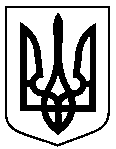 від 18.10.2017   № 519         Про надання статусу дитини-сироти, дитини, позбавленої батьківського піклування, визнання дитини такою, що втратила статус дитини, позбавленої батьківського піклування, влаштування дитини на повне державне забезпечення, внесення змін до рішення виконавчого комітету Сумської міської ради, визнання підпунктів та пунктів рішень виконавчого комітету Сумської міської ради такими, що втратили чинність 